RICERCA FORNITORI ORTOFRUTTA MERCATO LITUANORIAPERTURA DEI TERMINI DI PRESENTAZIONE DELLE DOMANDESCHEDA DI ADESIONEAlle Camere di Commercio di  competenza □   Catanzaro 			ufficiopromozione@cz.legalmail.camcom.it□   Crotone 			protocollo@kr.legalmail.camcom.it □   Vibo Valentia 		cciaa@vv.legalmail.camcom.it Il/la sottoscritto/a (Nome e Cognome)  ……………………………………………………………………..……….. In qualità di Titolare/legale Rappresentante dell’impresa ………………….………………………………………………………. con sede legale in ………………………………………………………….. (prov) …………… Via ………………………………………………………………………………. CF/P.IVA dell’impresa ………………………………………………………………………………....  Tel. (anche mobile): ………………………………… indirizzo email aziendale:  …………………………………………………………………………………………. Indirizzo PEC: ………………………………………………………………………..consapevole che le dichiarazioni mendaci, le falsità negli atti e l'uso di falsi atti sono puniti ai sensi del codice penale e delle leggi vigenti in materia (art. 76 D.P.R. n. 445/2000) e che la falsa dichiarazione comporta la decadenza dai benefici del Bando (art. 75 D.P.R. n. 445/2000);MANIFESTAl’interesse alla ricerca in oggetto per la seguente tipologia di prodotto, disponibili su pedane in confezionamento in scatole da 5 kg o similari con trasporto da effettuare preferibilmente franco Verona o Milano:□   Uva da tavola  			periodo di disponibilità: da ………………a…………□   Mandarini (con foglia) 			periodo di disponibilità: da ………………a…………□   Pomodorini  				periodo di disponibilità: da ………………a…………□   Kiwi (Butterfly) 			periodo di disponibilità: da ………………a…………□   Arance 				periodo di disponibilità: da ………………a…………□   Limoni				periodo di disponibilità: da ………………a…………□   Olio extra vergine di oliva		periodo di disponibilità: da ………………a…………E A TAL FINE DICHIARAdi essere in regola con il diritto annuale dovuto alla rispettiva Camera di Commercio di appartenenza;di essere in regola con il DURC;che l’impresa non è sottoposta a procedure concorsuali (quali: fallimento, amministrazione controllata, amministrazione 		straordinaria, concordato preventivo, liquidazione coatta amministrativa), e che non si trovino in stato di cessazione o 	sospensione dell’attività;di avere legali rappresentanti, amministratori (con o senza poteri di rappresentanza) e soci per i quali non sussistano cause 		di divieto, di decadenza, di sospensione previste dall’art. 67 del D.lgs. 6 settembre 2011, n.159 (Codice delle leggi antimafia 		e delle misure di prevenzione, nonché nuove disposizioni in materia di documentazione antimafia). I soggetti sottoposti alla 		verifica antimafia sono quelli indicati nell’art. 85 del D.lgs. 6 settembre 2011, n.159;di impegnarsi a profilarsi sul sito https://www.sostegnoexport.it se non già registrato e di compilare il questionario 		Selfie 4.0; di avere preso visione dell’informativa sul trattamento dei dati personali contenuta nella manifestazione d’interesse.Data	___________  					      Firma del Titolare/Legale Rappresentante							                 ______________________________________________                                                                                                                (firma digitale o firma autografa accompagnata da copia documento di riconoscimento)CONSENSO PER L’INOLTRO DI COMUNICAZIONI INFORMATIVE / PROMOZIONALI DA PARTE DELLA CAMERA DI COMMERCIO Io sottoscritto ………………………………………………………, in qualità di soggetto Interessato, • letta e compresa l’informativa privacy , contenuta nella manifestazione d’interesse e specificamente le finalità ivi esposte e spiegate; • informato della possibilità di revocare in qualsiasi momento il consenso eventualmente prestato, senza che ciò pregiudichi la liceità del trattamento basata sul consenso prestato prima della revoca; • consapevole che il diniego del consenso non consentirà di partecipare all’iniziativa                           □ ACCONSENTO                                                □ NON ACCONSENTO      al trattamento dei dati personali da me conferiti per l’inoltro di comunicazioni informative e promozionali del Titolare in ordine alle attività, ai servizi, agli eventi e alle iniziative a vario titolo promossi/e dalla CCIAA e da altri Enti del Sistema camerale e per la trasmissione dei dati di cui alla scheda alla Camera di Commercio italiana per la Lituania. Data	___________  					      Firma del Titolare/Legale Rappresentante							                 ______________________________________________                                                                                                                 (firma digitale o firma autografa accompagnata da copia documento di riconoscimento)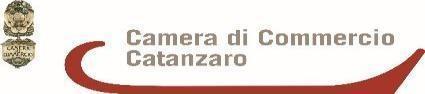 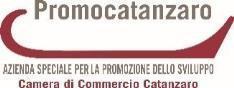 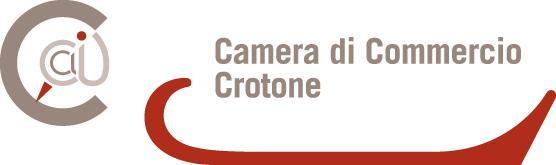 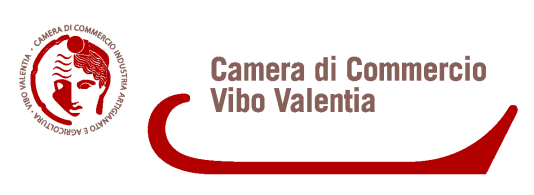 